June 29th-July 1st,2024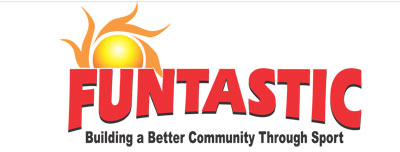 Port Alberni B.C.--34th ANNUAL OKEE DOKEE SLO-PITCH TOURNAMENT----10th ANNUAL FUNTASTIC/ALBERNI MUSIC FESTIVAL--Mixed (6&4) Format—Big Ball Only--Entry Fee--$500.oo. 5 Game Guarantee—2 Beverage Gardens—Concession--Food Truck--50/50 Draws- Cash for Competitive Division/Division’s Funtastic/NSA prizes for other divisions!  . TOP FOUR TEAMS IN EACH DIVISION GET PRIZES—please claim on Sunday!!--- TEAM COSTUME CONTEST------MOST SPORTMANLIKE TEAM AWARD---                             ---FEMALE/MALE MVP PRIZES FOR EVERY TEAM---LIVE ENTERTAINMENT June 29th & 30th/2024 In the BEVERAGE GARDENSAT BOB DAILEY STADIUM! 19+ Email- funtasticalberni@hotmail.ca Website: www.funtasticalberni.com ---TEAMS REPS/COACHES PLEASE READ THE ENTIRE ENTRY FORM---NOTE: The registration process is basically the same as last year---it is 1st come, 1st serve. The first 80 teams who send in the completed entry form and entry fees for 2024 are IN!! Teams that have preregistered for 2024 with a $50.oo deposit…your spot will be held until May 15th when full payment is due. *IF IT IS NOT RECEIVED & WE HAVE TEAMS ON THE WAIT LIST…..YOU WILL BE BUMPED TO THE WAIT LIST!! The system we have is simple and fair to everyone. If you have any questions as to how it works, just ask via email.  WRISTBANDS to THE MUSIC FESTIVAL are SOLD SEPARATELY/2 NIGHTS-$40.00.On the entry form please indicate how many your team will require for the weekend (pay when you pick up package) Left over wristbands will be sold to the public (2000 in total will be sold). The LIVE Music will be at BOB DAILEY STADIUM from 6:30pm-11:00pm SATURDAY & SUNDAY night!! (GATES OPEN AT 5:30 pm) Featured Bands will be posted on our WEBSITE as soon as they are confirmed!!FUNTASTIC/OKEE DOKEE Team Packages, MVP Male/Female Prizes, Schedules, Festival Information & Wristbands will be available for pick-up at the Fieldhouse between 5 and 8pm.on FRIDAY June 28th, and at the Fieldhouse/Beverage Gardens on the opening day of the tournament. (SATURDAY) If you require any more info, please contact us and we will be more than happy to help. The Schedule for tournament will be sent out to participating teams via e-mail/FB by June 23rd---- THANK YOU FOR YOUR SUPPORT!!Payable to: Port Alberni Funtastic Sports Society—E-transfer is best!!                                                                          funtasticalberni@hotmail.ca2024 ENTRY/REGISTRATION FORMPLEASE FILL OUT THE ENTIRE FORM. IT IS FOR YOUR BENEFIT IF WE NEED TO CONTACT YOU!TEAM NAME: _____________________________________________________PREFERRED DIVISION - Please circle one- (A being highest)A   B   C   D   E   F   G   H   I   J *NOTE: TEAMS ENTERED will be in pools. A/B Div is the competitive Div. C-L pools for the Round Robin & Playoffs. Teams are seeded in playoffs by Wins/Loses/Runs-----HAVE FUN!!!!*NOTE: THERE HAVE BEEN FEWER TEAMS ENTERING in A/B POOL AND WE WILL DO OUR BEST KEEP EVERYONE HAPPY.  Will your team be entering the COSTUME CONTEST? Circle         YES-        NO-Open to all teams, in all divisions—COME ON-----Dress Up!!  CONTACT INFO:Team Rep _____________________________Cell #___________________________________-E-mail- _______________________________________________________________-Alternate Rep/Name: ____________________Cell # _____________________-Number of Wristbands required for Music Festival= _______________-Pay for them at Info Booth upon Arrival-                           ---100% OF ALL PROCEEDS WILL BE DONATED TO CHARITY--- Go to www.funtasticalberni.com for more information.Thank you for your support!!